Learning Contract ReportLEARNING CONTRACT REPORTRetain copy of completed document for your records.TRAINEE DETAILS AND TRAINING POSITIONSUPERVISOR DETAILSSupervisor 1
Supervisor 2 (if applicable)
MENTOR DETAILS
SUMMARY OF COMPETENCY RANGE, LEVEL AND EVIDENCE FROM THE WORKPLACE 
(BY PUBLIC HEALTH TRAINING ACTIVITIES OR PROJECTS)(Delete and add columns and projects as necessary)PROJECT 1PROJECT 2PROJECT 3ASSOCIATED ROLES AND OTHER TRAINING
TEaching and learning requirements and assessmentsSUMMARY OF COMPETENCE LEVEL DEVELOPMENT BY PUBLIC HEALTH TRAINING ACTIVITIES/PROJECTS
LEARNING CONTRACT REPORT CERTIFICATIONWe agree that this document represents a complete and accurate record of the activities, projects and competencies that the trainee has worked across and the level specified, in accordance with the Public Health Medicine Advanced Training Curriculum for the period of training specified by this contract. We agree this document represents a complete and accurate record of teaching and learning requirements and assessments completed during this period of training. 
SUPERVISOR(S) COMMENTS
MENTOR’S COMMENTS_________________________________Thank you for acting as supervisor(s) and mentor for this trainee and completing this report. TRAINEE’S REFLECTION
Application informationThis form is to be completed by trainee at the end of the specified Learning Contract.For each period of training, all nominated supervisors and mentors are required to complete the Learning Contract Report (LCR).Training will not be certified without a LCR covering the entire period of supervision.Supervisors and mentors should ensure that the trainee receives a copy of all LCR submitted for assessment.You are advised to retain a copy of the completed form for your records.Before you complete this form ensure you have read and familiarised yourself with the Public Health Medicine Advanced Training Program handbook and Education Policies.Calculation of training time (FTE)To ensure you have calculated your training time for this period adequately, please use the following formula:Total amount of months x part-time (decimal point) = months FTE For example, 12 months x 0.6 (60% FTE) = 7.2 months FTE.Submission datesAll Learning Contract Reports must be submitted to the College within 6 weeks after the end of a position.PrivacyThe Royal Australasian College of Physicians is committed to protecting your personal information. We collect your personal information so that we can, amongst other things, conduct training, peer review, and examinations. Please refer to the Privacy Collection Statement and the Privacy Policy on the RACP website.Please note that the College may discuss the contents of this LCR with subsequent supervisors, where this is deemed necessary for support or assessment purposes. Trainees must provide copies of all previous LCRs to their next supervisors.The College complies with the requirements of the national Privacy Act 1988 (Cwlth) (Australia) and the Privacy Act 2020 (Aotearoa New Zealand). This policy applies to all personal information collected, stored, used and disclosed by the College. Refer to the College’s Privacy Policy. Enquiries and submissionEducation, Learning and Assessment
The Royal Australasian College of Physicians
145 Macquarie Street
Sydney NSW 2000 
AUSTRALIAPhone:  1300 MY RACP    Email: PublicHealth@racp.edu.au Electronic forms accepted only. Notification of certification decisionOnce your report has been considered by Faculty Training Committee, you will be notified of the certification decision. The committee will either certify the training or defer the decision pending provision of further information or the outcome of an Independent Review of Training. In rare circumstances, the training may not be certified. Consideration of reports submitted after the deadline may be delayed. The College retains the right to not certify training if the report is submitted after the specified deadline. If your report is submitted late, you must attach an Application for Special Consideration.  Trainees should refer to the Progression Through Training Policy for further details.Trainee’s full name:Report covers periodFromToToNumber of units completed in this placement Full-time Equivalent (FTE)Full-time Equivalent (FTE)Training positionOrganisation’s nameYear of Advanced Training tRAININGTrainingDid the trainee take any leave during the period covered by this report?YesNo
If yes, please indicate the period(s) and types(s) of leave  — for example annual, maternity, paternity:
If yes, please indicate the period(s) and types(s) of leave  — for example annual, maternity, paternity:
If yes, please indicate the period(s) and types(s) of leave  — for example annual, maternity, paternity:
If yes, please indicate the period(s) and types(s) of leave  — for example annual, maternity, paternity:
If yes, please indicate the period(s) and types(s) of leave  — for example annual, maternity, paternity:
If yes, please indicate the period(s) and types(s) of leave  — for example annual, maternity, paternity:Period of leavePeriod of leavePeriod of leavePeriod of leaveType of leavefromtofromtofromtoTotal amount of leave (excluding maternity/paternity)Total amount of leave (excluding maternity/paternity)Total amount of leave (excluding maternity/paternity)Total amount of leave (excluding maternity/paternity)Total amount of leave (excluding maternity/paternity)weeksTotal amount of maternity/paternity leaveTotal amount of maternity/paternity leaveTotal amount of maternity/paternity leaveTotal amount of maternity/paternity leaveTotal amount of maternity/paternity leaveweeksSupervisor’s full nameFellow of the AFPHMYes   No Yes   No Yes   No QualificationsDepartment or UnitName of InstitutionPhone (W)Fax (W)EmailSupervisor’s full nameFellow of the AFPHMYes   No Yes   No Yes   No Yes   No QualificationsDepartment or UnitName of InstitutionPhone (W)Fax (W)EmailMentor’s full nameFellow of the AFPHMYes   No Yes   No Yes   No Yes   No QualificationsDepartment or UnitName of InstitutionPhone (W)Fax (W)EmailTitle:Principle products:CompetencyLevel of competency (0 to 2) Formative assessment: Elements of competence for each learning objective / competency outlined in curriculum.1 = fundamental understanding concepts and facts2 = effective application under supervisionLevel of competency (0 to 2) Formative assessment: Elements of competence for each learning objective / competency outlined in curriculum.1 = fundamental understanding concepts and facts2 = effective application under supervisionEvidence from the workplace 
indicate pieces of work intended for summative assessment.When highest level achievedIndicate the date of completion for each for each learning objective / competency .CompetencyTrainee assessmentSupervisor assessmentSupervisor must assess the LCR and mark the level of competency achieved. If mark is different from trainee assessment, detail why.Evidence from the workplace 
indicate pieces of work intended for summative assessment.When highest level achievedIndicate the date of completion for each for each learning objective / competency .Title:Principle products:CompetencyLevel of competency (0 to 2) Formative assessment: Elements of competence for each learning objective / competency outlined in curriculum.1 = fundamental understanding concepts and facts2 = effective application under supervisionLevel of competency (0 to 2) Formative assessment: Elements of competence for each learning objective / competency outlined in curriculum.1 = fundamental understanding concepts and facts2 = effective application under supervisionEvidence from the workplace 
indicate pieces of work intended for summative assessment.When highest level achievedIndicate the date of completion for each for each learning objective / competency.CompetencyTrainee assessmentSupervisor assessmentSupervisor must assess the LCR and mark the level of competency achieved. If mark is different from trainee assessment, detail why.Evidence from the workplace 
indicate pieces of work intended for summative assessment.When highest level achievedIndicate the date of completion for each for each learning objective / competency.Title:Principle products:CompetencyLevel of competency (0 to 2) Formative assessment: Elements of competence for each learning objective / competency outlined in curriculum.1 = fundamental understanding concepts and facts2 = effective application under supervisionLevel of competency (0 to 2) Formative assessment: Elements of competence for each learning objective / competency outlined in curriculum.1 = fundamental understanding concepts and facts2 = effective application under supervisionEvidence from the workplace 
indicate pieces of work intended for summative assessment.When highest level achievedIndicate the date of completion for each for each learning objective / competency .CompetencyTrainee assessmentSupervisor assessmentSupervisor must assess the LCR and mark the level of competency achieved. If mark is different from trainee assessment, detail why.Evidence from the workplace 
indicate pieces of work intended for summative assessment.When highest level achievedIndicate the date of completion for each for each learning objective / competency .CompetencyLevel of competency (0 to 2) Formative assessment: Elements of competence for each learning objective / competency outlined in curriculum.1 = fundamental understanding concepts and facts2 = effective application under supervisionLevel of competency (0 to 2) Formative assessment: Elements of competence for each learning objective / competency outlined in curriculum.1 = fundamental understanding concepts and facts2 = effective application under supervisionEvidence from the workplace 
indicate pieces of work intended for summative assessment.When highest level achievedIndicate the date of completion for each for each learning objective / competency .CompetencyTrainee assessmentSupervisor assessmentSupervisor must assess the LCR and mark the level of competency achieved. If mark is different from trainee assessment, detail why.Evidence from the workplace 
indicate pieces of work intended for summative assessment.When highest level achievedIndicate the date of completion for each for each learning objective / competency .Teaching and Learning Requirements in the last 12-month periodDate(s) of attendanceDate(s) submitted to FacultyDates of formal communication with mentorAt least 1 Learning Contractn/an/aAt least 1 Learning Contract Report for each Learning Contractn/an/aAttendance at Annual Training Days (recommended, not compulsory)n/an/aAttendance at AFPHM Videoconferences (recommended, not compulsory)n/an/aA mentor who is a Fellow of the AFPHMn/an/aFormative assessments Requirements Date completedDate submitted to FacultyDirect Observation of Procedural SkillsSummative assessments Requirements Date completedDate submitted to FacultyOutcome (if known)Oral Presentation AssessmentWorkplace ReportFinal Oral Examn/a1.1 Professional Development and self-management1.1 Professional Development and self-management1.1 Professional Development and self-management1.1 Professional Development and self-management1.1 Professional Development and self-management1.1 Professional Development and self-management1.1 Professional Development and self-management1.1 Professional Development and self-management1.1 Professional Development and self-management1.1 Professional Development and self-management1.1 Professional Development and self-managementProject/activity during THIS position1.1.11.1.21.1.31.1.41.1.51.1.61.1.71.1.81.1.91.1.10Project/activity from PREVIOUS position(s)1.1.11.1.21.1.31.1.41.1.51.1.61.1.71.1.81.1.91.1.10Attainment expected22222222221.2 Communication, leadership and teamwork1.2 Communication, leadership and teamwork1.2 Communication, leadership and teamwork1.2 Communication, leadership and teamwork1.2 Communication, leadership and teamwork1.2 Communication, leadership and teamwork1.2 Communication, leadership and teamwork1.2 Communication, leadership and teamwork1.2 Communication, leadership and teamwork1.2 Communication, leadership and teamwork1.2 Communication, leadership and teamworkProject/activity during THIS position1.2.11.2.21.2.31.2.41.2.51.2.61.2.71.2.81.2.91.2.10Project/activity from PREVIOUS position(s)1.2.11.2.21.2.31.2.41.2.51.2.61.2.71.2.81.2.91.2.10Attainment expected22222222222.1 Universal cultural2.1 Universal cultural2.1 Universal cultural2.1 Universal cultural2.1 Universal cultural2.1 Universal cultural2.1 Universal cultural2.3 Aboriginal and Torres Strait Islander2.3 Aboriginal and Torres Strait Islander2.3 Aboriginal and Torres Strait Islander2.4 Ethnic minority health2.4 Ethnic minority healthProject/activity during THIS position2.1.12.1.22.1.32.1.42.1.52.1.62.1.72.3.12.3.22.3.32.4.12.4.2Project/activity from PREVIOUS position(s)2.1.12.1.22.1.32.1.42.1.52.1.62.1.72.3.12.3.22.3.32.4.12.4.2Attainment expected2222222222223.1 Public health information and critical appraisal3.1 Public health information and critical appraisal3.1 Public health information and critical appraisal3.1 Public health information and critical appraisal3.1 Public health information and critical appraisal3.1 Public health information and critical appraisal3.1 Public health information and critical appraisal3.1 Public health information and critical appraisal3.1 Public health information and critical appraisal3.1 Public health information and critical appraisal3.1 Public health information and critical appraisal3.1 Public health information and critical appraisal3.1 Public health information and critical appraisal3.1 Public health information and critical appraisal3.1 Public health information and critical appraisalProject/activity during THIS position3.1.13.1.23.1.33.1.43.1.53.1.63.1.73.1.83.1.93.1.103.1.113.1.123.1.133.1.14Project/activity from PREVIOUS position(s)3.1.13.1.23.1.33.1.43.1.53.1.63.1.73.1.83.1.93.1.103.1.113.1.123.1.133.1.14Attainment expected222222222222223.2 Public health research and teaching3.2 Public health research and teaching3.2 Public health research and teaching3.2 Public health research and teaching3.2 Public health research and teaching3.2 Public health research and teaching3.2 Public health research and teaching3.2 Public health research and teaching3.2 Public health research and teaching3.2 Public health research and teaching3.3 Healthcare and public health program evaluation3.3 Healthcare and public health program evaluation3.3 Healthcare and public health program evaluation3.3 Healthcare and public health program evaluationProject/activity during THIS position3.2.13.2.23.2.33.2.43.2.53.2.63.2.73.2.83.2.93.2.103.3.13.3.23.3.33.3.4Project/activity from PREVIOUS position(s)3.2.13.2.23.2.33.2.43.2.53.2.63.2.73.2.83.2.93.2.103.3.13.3.23.3.33.3.4Attainment expected222211111121114.1 Policy analysis, development and planning4.1 Policy analysis, development and planning4.1 Policy analysis, development and planning4.1 Policy analysis, development and planning4.1 Policy analysis, development and planning4.1 Policy analysis, development and planning4.1 Policy analysis, development and planning4.1 Policy analysis, development and planning4.1 Policy analysis, development and planning5.1 Health promotion and community development5.1 Health promotion and community development5.1 Health promotion and community development5.1 Health promotion and community development5.1 Health promotion and community development5.1 Health promotion and community developmentProject/activity during THIS position4.1.14.1.24.1.34.1.44.1.54.1.64.1.74.1.84.1.95.1.15.1.25.1.35.1.45.1.55.1.6Project/activity from PREVIOUS position(s)4.1.14.1.24.1.34.1.44.1.54.1.64.1.74.1.84.1.95.1.15.1.25.1.35.1.45.1.55.1.6Attainment expected2222221112222115.2 Health protection and risk management 5.2 Health protection and risk management 5.2 Health protection and risk management 5.2 Health protection and risk management 5.2 Health protection and risk management 5.2 Health protection and risk management 5.2 Health protection and risk management 5.2 Health protection and risk management 5.2 Health protection and risk management 5.2 Health protection and risk management 5.2 Health protection and risk management 5.3 Infectious diseases prevention and control 5.3 Infectious diseases prevention and control 5.3 Infectious diseases prevention and control 5.3 Infectious diseases prevention and control 5.3 Infectious diseases prevention and control Project/activity during THIS position5.2.15.2.25.2.35.2.45.2.55.2.65.2.75.2.85.2.95.2.105.2.115.3.15.3.25.3.35.3.45.3.5Project/activity from PREVIOUS position(s)5.2.15.2.25.2.35.2.45.2.55.2.65.2.75.2.85.2.95.2.105.2.115.3.15.3.25.3.35.3.45.3.5Attainment expected22222211111222115.4 Chronic disease, mental illness and injury prevention5.4 Chronic disease, mental illness and injury prevention5.4 Chronic disease, mental illness and injury prevention5.4 Chronic disease, mental illness and injury prevention5.4 Chronic disease, mental illness and injury prevention5.4 Chronic disease, mental illness and injury prevention6.1 Health sector advocacy6.1 Health sector advocacy6.1 Health sector advocacyProject/activity during THIS position5.4.15.4.25.4.35.4.45.4.55.4.66.1.16.1.26.1.3Project/activity from PREVIOUS position(s)5.4.15.4.25.4.35.4.45.4.55.4.66.1.16.1.26.1.3Attainment expected2222111116.2 Health sector development and operation6.2 Health sector development and operation6.2 Health sector development and operation6.2 Health sector development and operation6.2 Health sector development and operation6.2 Health sector development and operation6.2 Health sector development and operation6.2 Health sector development and operation6.2 Health sector development and operation6.3 Organisational management6.3 Organisational management6.3 Organisational management6.3 Organisational management6.3 Organisational management6.3 Organisational management6.3 Organisational managementProject/activity during THIS position6.2.16.2.26.2.36.2.46.2.56.2.66.2.76.2.86.2.96.3.16.3.26.3.36.3.46.3.56.3.66.3.7Project/activity from PREVIOUS position(s)6.2.16.2.26.2.36.2.46.2.56.2.66.2.76.2.86.2.96.3.16.3.26.3.36.3.46.3.56.3.66.3.7Attainment expected1111111112111111Supervisor 1 full name:Supervisor 1 full name:I have discussed the trainee’s progress with other supervisors (if applicable)I have discussed the trainee’s progress with other supervisors (if applicable)I have discussed this report with the trainee and make the following comments:I have discussed this report with the trainee and make the following comments:Each section must be completed for this LCR to be considered eligible for certification:Reflection of the learning within the workplace, areas in which the trainee is developing competence related to this period of work
	Challenges faced, experience of navigating barriers and dealing with unexpected circumstancesRelationship with colleagues and staffOther commentsSupervisor’s signatureDateSupervisor 2 / co-supervisor full name:
(if applicable)Supervisor 2 / co-supervisor full name:
(if applicable)I have discussed the trainee’s progress with other supervisors (if applicable)I have discussed the trainee’s progress with other supervisors (if applicable)I have discussed this report with the trainee and make the following comments:I have discussed this report with the trainee and make the following comments:Each section must be completed for this LCR to be considered eligible for certification:Reflection of the learning within the workplace, areas in which the trainee is developing competence related to this period of work
	Challenges faced, experience of navigating barriers and dealing with unexpected circumstancesRelationship with colleagues and staffOther commentsSupervisor’s signatureDateMentor’s full name:I agree that I have met with the trainee to discuss their progression through the
 AFPHM training program and matters relating to career development in general over the period of this learning contract.This section must be completed for this LCR to be considered eligible for certification:Mentor’s signatureDateI understand my obligation to complete the training requirements outlined in the Public Health Medicine Advanced Training Program handbook.I have familiarised myself with my obligations as documented in the Progression Through Training and Flexible Training policies.I have discussed this assessment with my supervisor and mentor and make the following comments:This section must be completed for this LCR to be considered eligible for certification:This section must be completed for this LCR to be considered eligible for certification:Personal reflection of the learning within the workplace, developing competence (reflecting on range of competencies worked across to various degrees of depth), challenges faced, experience of navigating barriers and dealing with unexpected circumstances, relationship with colleagues and staff and other.Personal reflection of the learning within the workplace, developing competence (reflecting on range of competencies worked across to various degrees of depth), challenges faced, experience of navigating barriers and dealing with unexpected circumstances, relationship with colleagues and staff and other.Trainee’s signatureDate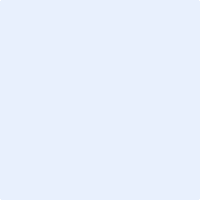 